ROYAL PUBLIC SCHOOL SECTOR -4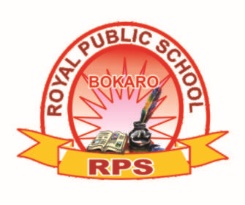 SESSION 2019 -20Class – IISubject –English    Book:- The English channelROYAL PUBLIC SCHOOL SECTOR -4SESSION 2019 -20Class – IISubject –EVS   BLUE PRINTROYAL PUBLIC SCHOOL SECTOR -4SESSION 2019 -20Class – IISubject –Mathematics Book – New enjoying mathematicsROYAL PUBLIC SCHOOL SECTOR -4SESSION 2019 -20Class – IISubject –G.KBook – Knowledge boosterROYAL PUBLIC SCHOOL SECTOR -4SESSION 2019 -20Class – IISubject –Value education Book – Growing with valuesRoyal Public, SchoolSyllabus – 2019-20Class – Two(2)iqLrd dk uke%&	 	lqes/kk				C;kdj.k okfVdkMon.Ch.ContentsPage no.ActivityMarchAprilMarch AprilMay JuneJulyAugSep. Oct.Nov.Dec Jan.1231234545678910891112131014151112161718Fun with friend The balloon race Poem : O look at the moonVir, the heroGrammar The sentences The two parts of sentences Nouns ( naming wordsNouns ( Common and Proper)Verbs ( Doing word or Action word)Out with father  Poem :- Six little mice3 sat down to spin The man cub GrammarAdjectivesadverbsRevision  Exam -   1 st termMaking a house , Poem :- Tumbling On the beachGrammarPronouns PreconisationconjunctionMother crab’s plan , Poem :- at seasideHow to do it GrammarInterjectionNumber of nouns and pronounsVerbs: Be, Has and Do Revision 2nd term examBe careful , Poem :- Jungle parade GrammarGender of noun and pronounUse of A, An, The Helping Trixie A new home GrammarVerbs – TenseNegative sentences Interrogative sentencesPoem tell me  why Revision 3rd term9-1516-455-910-2046-6121-2854-7129-4072-9141-5556-6263-68103-112Make a string of leavesMake a string of leaves Month March AprilMay June July July Aug.Sep.OctoberNov.Dec.JanuaryFeb.Unit 123 45l.no.12345678910111213141516171819202122Page. No.710152328323742505461167681859296100111116Contents About my self My bodyHealthy habitsMy family Our foodWater and airOur houseNeighbourhoodOur neighour hoodPeople who Our schoolPlant around usPlant and animalsAnimals around usCelebration Festivals we celebrateSafety rules Means of transportMeans of communication Locating a place Natural and manmade thingOur earth Weather and seasonsActivity 1. Make a chart and write about yourself and your family member of one picture childhood and write favorite colour animal game, flower.1. Draw a body and body parts.2. Make a chart extend organs and internal organs.1. Collect different kinds of excurses and past display board.1. Make a family tree and paste family photo and write name of family members in scrab book.1. Paste junk food and healthy food in scrab book.2. collect some grass and make are packet1. draw sources of water in chartpaper2. make a kite colour full paper.3. collect different types of clothes and paste scrab book.1. make a model type of houses (Houseboat, igloo hut)1. collect pictures of places you find in your neighbor hood and name them1. collect some pictures people who help us write name and occupation1. draw a school picture and make list how many teachers, classes and students.1. make a plant colour full paper cut and paste scrab book.2. list different type of animals.1. make a zoo2. past picture different types of animalsDraw a picture one festival and write five sentences and paste display board.1. draw are rood origins in colour chart paper2. past picture different type of transports. 1. make a model means of communication (radio mobil, phone, LCO)1. Mark direction on the map.1. Make a list natural and man made things.1. Draw a globe and lable it.1. Name a few festivals that we celebrate in different season.1. make a calendar2. Make a clock and show timeSl. No 123456789101112Type of questionsOne word answerMatchingFill upRearrange the lettersTrue or falseOdd and out Give example Missing lettersPuzzalAnswer the following questionsName them drawingFull marks = 501 x10 =101x5=51x5=51x5=51x5=51x5=52x5=101x5=51x5=53 x5=151x5=51x5=5Months Lesson ContentsActivityMarchAprilMayJuneJulyAugustSeptember October November DecemberJanuaryFebruary1234567891011121314Number up to 200AdditionSubtractionNumbers up to 1000Addition of bigger numberSubtraction of bigger number MultiplicationExploring multiplication furtherShapes and patternsMeasurementTimeMoney Handling dataDivision readinessPlace value up to 200 (Page 25) understanding regrouping (Page 40)Worksheet (Page 75)Mental maths page no. 86Worksheet page no. 94Multiplication (Page 111) Worksheet page no. 126Maths lab activity page  142Test skill page  157’Draw the clockMental maths page 168Worksheet page  184Months Lesson ContentsActivityMarchAprilMayJuneJulyAugustSeptember October November DecemberJanuaryFebruary12345678910111213141516171819202122232425262728293031323334353637I am special Taking careA balanced mealFruit puzzleVegetable quizGet moving In the garden Seasons RecyclingEarth day Who am I Animal habitatOur animal friends Mothers and BabiesDeep in waterFun cornerOur nation Our national symbolsEminent persons Place of worshipOur national festivalHeroes of India Our Heritage summative assessment IAround the world Lost in space From wheel to wings My computerElectricity at home My sports equipmentsFun time Road signsSafe kidsStory timePlay the music Theme parkRiddle time Puzzle shapesSummative assessment IIMake a photo frame using card boardDraw and colour the fruit basket Draw the flowers and write its namePast the picture of animal in chart paper.Draw the picture of elephant and write a story Paste the picture of our national symbols.Paste the picture of worship placesWrite a small story on RamaPaste the picture of our solar system Draw or past the picture of road signs and write its meaningMake a puzzleMonths Lesson ContentsActivityMarchAprilMayJuneJulyAugustSeptember October November DecemberJanuaryFebruary123456789Nature is NiceI love to workA healthy mealBe honest The television I love my teachersKeeping my surrounding clean I love living thingI want to be like youRhymes with action Past the picture of different types of work Draw the picture of page no 17Draw the picture (page no 23) Draw the picture of television Past the picture of your favourite teacherPage no 43 Draw the picture eghuklqes/kkikB la[;kfo”k; lwphist u0C;kdj.kikB~; la[;kfo”k; lwphist u0fØ;k dykiekpZ1,d fdj.k ¼dfcrk½5&81Hkk”kk5&9dfcrk ;kn djds d{kk esa lquvkskvizSy23xksyq dh prqjkbZesgur ls nksLrh9&1617&2223o.kZ vkSj o.kZekykek=k vkSj ‘kcn10&1314&19rqEgkjs dbZ nksLr gksxs mues ls fdlh ,d esgUkrh fe= dk uke ,oa dksbZ 4 vPNh ckrsa fy[kksaebZ45vkilh izseyks] xqCckjs ys ysk24-3031-3445okD;uke okys ‘kCn] laKk20&2223&25pwgk vius ifjokj dks cpkus ds fy, D;k&D;k mik; djsxk fy[kksAtwu6vkbZ fnikoyh35-416fyax28&31tyrs gq, nhid dh iafDr dk fpr cukvksaARevision for Term -1 ExamTerm - StartRevision for Term -1 ExamTerm - StartRevision for Term -1 ExamTerm - StartRevision for Term -1 ExamTerm - StartRevision for Term -1 ExamTerm - StartRevision for Term -1 ExamTerm - StartRevision for Term -1 ExamTerm - StartRevision for Term -1 ExamTerm - StarttqykbZ78ty gh thoujsy dk [ksy45-4849-52789opuloZukefo’ks”k.k32&3536&3839&41xq: ij xkuk cPpksa dks rS;kj djukvxLr910ipkl iSls fdyks[kjxks’k dh cqf}ekuh55&6263&691011fØ;klekukFkhZ ‘kCn42&4647&49fdUgh 6 lokjh djus ds lk/kuks dk fp= fpidkj d{kk es yxkvksaaflrEcjRevision for Term-IITerm-II StartRevision for Term-IITerm-II StartRevision for Term-IITerm-II StartRevision for Term-IITerm-II StartRevision for Term-IITerm-II StartRevision for Term-IITerm-II StartRevision for Term-IITerm-II StartvDVwcj11feytqy dj jguk70&731213foykse ‘kCnvusd ‘kCnks ds fy, ,d ‘kCn150&5253&55y{eh x.ks’k dh vkjrh cPpksa dks fl[kku,d Hktu d{kk esa ;kn djk;k tk,xkdfcrk esa ls fdu dk;ksZ dks djuk ,oaf du dk;ksZ dks ugh djuk gS blh lwph cukvksauoEcj1213bZekunjh dk buke75&8014151656&5758&59bZekunkjh ij vk/kkfjr dgkuh cukuk vksj bls d{kkk esa lqukukfnlEcj1415lksus dk pEepckny86&9091&9417181963&7071&7475&78fØlel ij ,d xkuk cPpksa dks ;kn djkukrsukyhjke dh rjg chjcy dh cqf)ekuh dh dgkuh i<+dj d{kk esa lqukvkstuojhRevision for Term-IIITerm-III StartRevision for Term-IIITerm-III StartRevision for Term-IIITerm-III StartRevision for Term-IIITerm-III StartRevision for Term-IIITerm-III StartRevision for Term-IIITerm-III StartRevision for Term-IIITerm-III StartQjojhTerm-III StartTerm-III StartTerm-III StartTerm-III StartTerm-III StartTerm-III StartTerm-III Start